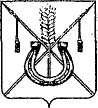 АДМИНИСТРАЦИЯ КОРЕНОВСКОГО ГОРОДСКОГО ПОСЕЛЕНИЯКОРЕНОВСКОГО РАЙОНАПОСТАНОВЛЕНИЕот 16.01.2020   		                                                     			  № 27г. КореновскО проекте решения Совета Кореновского городского поселения Кореновского района «О внесении изменений в решение Совета Кореновского городского поселения Кореновского района от 25 июля2018 года № 426 «Об утверждении Положения об оплате труда выборного должностного лица Кореновского городского поселения Кореновского района и муниципальных служащих администрации Кореновского городского поселения Кореновского района»В соответствии с решением Совета Кореновского городского поселения Кореновского района от 22 апреля 2014 года № 426 «О порядке внесения проектов муниципальных правовых актов в Совет Кореновского городского поселения Кореновского района, администрация Кореновского городского поселения Кореновского района п о с т а н о в л я е т: 1. Согласиться с проектом решения Совета Кореновского городского поселения Кореновского района «О внесении изменений в решение Совета Кореновского городского поселения Кореновского района от 25 июля 2018 года № 426 «Об утверждении Положения об оплате труда выборного должностного лица Кореновского городского поселения Кореновского района и муниципальных служащих администрации Кореновского городского поселения Кореновского района».2. Направить проект решения «О внесении изменений в решение                   Совета Кореновского городского поселения Кореновского района от 25 июля 2018 года № 426 «Об утверждении Положения об оплате труда выборного должностного лица Кореновского городского поселения Кореновского района и муниципальных служащих администрации Кореновского городского поселения Кореновского района» в Совет Кореновского городского поселения Кореновского района для рассмотрения в установленном порядке                      (прилагается).3. Назначить представителем главы Кореновского городского поселения Кореновского района при обсуждении данного проекта решения в Совете Кореновского городского поселения Кореновского района начальника организационно-кадрового отдела администрации Кореновского городского поселения Кореновского района Я.Е. Слепокурову.4. Общему отделу администрации Кореновского городского поселения Кореновского района (Питиримова) обеспечить размещение настоящего постановления на официальном сайте администрации Кореновского городского поселения Кореновского района в информационно-телекоммуникационной сети «Интернет». 5. Постановление вступает в силу со дня его подписания.ГлаваКореновского городского поселенияКореновского района                                                                           М.О. ШутылевПРОЕКТ РЕШЕНИЯСовета Кореновского городского поселенияКореновского района___________2020 года                                                                                     №_____г. КореновскО внесении изменений в решение Совета Кореновского городского поселения Кореновского района от 25 июля 2018 года № 426 «Об утверждении Положения об оплате труда выборного должностного лица Кореновского городского поселения Кореновского района и муниципальных служащих администрации Кореновского городского поселения Кореновского районаВ соответствии со статьей 22 Федерального закона от 2 марта                 2007 года № 25-ФЗ «О муниципальной службе в Российской Федерации», статьей 20 Закона Краснодарского края от 8 июня 2007 года № 1244-КЗ «О муниципальной службе в Краснодарском крае», Совет Кореновского городского поселения Кореновского района р е ш и л: 1. Внести в решение Совета Кореновского городского поселения Кореновского района от 25 июля 2018 года № 426 «Об утверждении Положения об оплате труда выборного должностного лица Кореновского городского поселения Кореновского района и муниципальных служащих администрации Кореновского городского поселения Кореновского района» следующие изменения:1.1. Приложение № 1 к Положению об оплате труда выборного должностного лица Кореновского городского поселения Кореновского района и муниципальных служащих администрации Кореновского городского поселения Кореновского района изложить в новой редакции (Приложение № 1).1.2. Приложение № 3 к Положению об оплате труда выборного должностного лица Кореновского городского поселения Кореновского района и муниципальных служащих администрации Кореновского городского поселения Кореновского района изложить в новой редакции (Приложение № 2).2. Настоящее решение подлежит официальному обнародованию и размещению на официальном сайте администрации Кореновского городского поселения Кореновского района в информационно-коммуникационной сети «Интернет». 3. Контроль за выполнением настоящего решения возложить на комиссию по бюджету и финансам Совета Кореновского городского поселения Кореновского района (Артюшенко).4. Решение вступает в силу со дня его официального обнародования и распространяется на правоотношения возникшие с 1 января 2020 года.РАЗМЕРЫ ДОЛЖНОСТНЫХ ОКЛАДОВвыборного должностного лица Кореновского городского поселения Кореновского района и муниципальных служащих администрации Кореновского городского поселения Кореновского района»Начальник организационно-кадровогоотдела администрации Кореновского городского поселения Кореновского района			      Я.Е. СлепокуроваРАЗМЕРЫ МЕСЯЧНЫХ ОКЛАДОВмуниципальных служащих администрации Кореновского городского поселения Кореновского района в соответствии с присвоенными им классными чинами муниципальной службы»Начальник организационно-кадровогоотдела администрации Кореновского городского поселения Кореновского района			      Я.Е. СлепокуроваПРИЛОЖЕНИЕк постановлению администрацииКореновского городского поселенияКореновского районаот 16.01.2020 № 27ГлаваКореновского городского поселенияКореновского района 							                                          М.О. ШутылевПредседатель СоветаКореновского городского поселенияКореновского района                                                 Е.Д. ДелянидиПРИЛОЖЕНИЕ№ 1к решению СоветаКореновского городского поселенияКореновского районаот ___________________№ _____«ПРИЛОЖЕНИЕ № 1к Положению об оплате труда выборного должностного лица Кореновского городского поселения Кореновского района и муниципальных служащих  администрации Кореновского городского поселения Кореновского района№ п/пНаименование должностиРазмер должностного месячного оклада1Глава Кореновского городского поселения Кореновского района9922-002Заместитель главы Кореновского городского поселения Кореновского района8340-003Заместитель главы Кореновского городского поселения Кореновского района, начальник отдела8340-002Начальник отдела7835-003Главный специалист5969-004Ведущий специалист5321-00ПРИЛОЖЕНИЕ № 2к решению СоветаКореновского городского поселенияКореновского районаот ___________________№ _____«ПРИЛОЖЕНИЕ № 3к Положению об оплате труда выборного должностного лица Кореновского городского поселения Кореновского района и муниципальных служащих  администрации Кореновского городского поселения Кореновского района№ п/пНаименование должностиОклад за классный чин (рублей в месяц)Действительный муниципальный советник 1 класса2656Действительный муниципальный советник 2 класса2536Действительный муниципальный советник 3 класса2415Муниципальный советник 1 класса2294Муниципальный советник 2 класса2174Муниципальный советник 3 класса2053Советник муниципальной службы 1 класса1570Советник муниципальной службы 2 класса1509Советник муниципальной службы 3 класса1448Референт муниципальной службы 1 класса1267Референт муниципальной службы 2 класса1207Референт муниципальной службы 3 класса1148Секретарь муниципальной службы 1 класса846Секретарь муниципальной службы 2 класса785Секретарь муниципальной службы 3 класса725